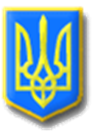 ЛИТОВЕЗЬКА СІЛЬСЬКА РАДАІВАНИЧІВСЬКОГО РАЙОНУ ВОЛИНСЬКОЇ ОБЛАСТІСьомого скликанняР І Ш Е Н Н ЯВід  12  грудня 2018 року		с.Литовеж				№16/14Про надання дозволу на розробкутехнічної документації із землеустрою щодо відведенняземельної ділянки у власність для будівництва та обслуговування житлового будинку, господарських будівель і спорудгр. Антонюк Г.П.в межах с.Литовеж   Розглянувши заяву гр. Антонюк Ганни Павлівни про надання дозволу на розробку технічної документації із землеустрою щодо відведення ділянки у власність та додані до неї матеріали, керуючись ст.26 Закону України «Про місцеве самоврядування в Україні», ст..50 Закону України «Про землеустрій», Законом України «Про державний земельний кадастр»,  ст..118,123,186-1 Земельного Кодексу України, враховуючи рекомендації комісії з питань земельних відносин, будівництва, інфраструктури, житлово-комунального господарства, природних ресурсів та екології, сесія сільської ради                                              В И Р І Ш И Л А  :1.Надати дозвіл гр. Антонюк Ганні Павлівні на розробку технічної документації із землеустрою щодо відведення земельної ділянки орієнтовною площею – 0,2500 га для будівництва та обслуговування житлового будинку, господарських будівель і споруд в с.Литовеж Литовезької сільської ради Іваничівського району Волинської області.2.Рекомендувати гр. Антонюк Ганні Павлівні звернутися до землевпорядної організації з метою замовлення робіт по розробці проекту із землеустрою щодо відведення земельної ділянки у власність.3.Проект із землеустрою щодо відведення земельної ділянки розробити та погодити згідно норм чинного законодавства України.4.Попередити гр. Антонюк Ганну Павлівну про те, що державна реєстрація скасовується Державним кадастровим реєстратором у разі, якщо протягом одного року з дня здійснення державної реєстрації земельної ділянки речове право не зареєстроване з вини заявника (п.10 ст.24 Закону України «Про Державний земельний кадастр»).5.Зазначений дозвіл на розробку проекту із землеустрою щодо відведення земельної ділянки у власність не надає гр. Антонюк Ганні Павлівні право володіти, розпоряджатися вказаною ділянкою до моменту державної реєстрації цих прав у відповідності до чинного законодавства України.Сільський голова                                                                                І.І. Іванчук